О проведении независимой оценки качества условий осуществления образовательной деятельности в 2022 годуВ соответствии с Федеральным законом от 07 декабря 2017 года  № 392-ФЗ «О внесении изменений в отдельные законодательные акты Российской Федерации по вопросам совершенствования проведения независимой оценки качества условий оказания услуг организациями в сфере культуры, охраны здоровья, образования, социального обслуживания и федеральными учреждениями медико-социальной экспертизы» в Белгородской области проводится независимая оценка качества условий оказания услуг организациями в сфере образования (далее - НОКО).В 2022 году в НОКО примут участие 13 дошкольных образовательных учреждений (перечень организаций прилагается). Перечень утвержден на заседании общественного совета по проведению независимой оценки качества условий оказания услуг организациями в сфере образования (протокол №2 от 15.08.2022 г.). В настоящее время обеспечена возможность проведения анкетирования родителей по следующим направлениям:- удовлетворенность открытостью, полнотой и доступностью информации о деятельности организации;- удовлетворенность комфортностью условий, в которых осуществляется образовательная деятельность;- удовлетворенность доступностью образовательных услуг для инвалидов;- удовлетворенность доброжелательностью, вежливостью работников организации;- готовность рекомендовать организацию;- удовлетворенность графиком работы и в целом условиями образования.В соответствии с методическими рекомендациями Минпросвещения России (2022 г.) выборочная совокупность респондентов должна составлять 40% от генеральной совокупности, но не более 600 респондентов в одной организации, осуществляющей образовательную деятельность. В соответствии с данными о численности обучающихся определена выборочная совокупность (прилагается). Анкета для прохождения опроса размещена по ссылке: https://forms.gle/42PXoosnY3xK5gJBA В соответствии с методическими рекомендациями к единому порядку расчета показателей независимой оценки качества условий осуществления образовательной деятельности организациями, осуществляющими образовательную деятельность по основным общеобразовательным программам, образовательным программам среднего профессионального образования, основным программам профессионального обучения, дополнительным общеобразовательным программам (с учетом отраслевых особенностей) (письмо Минпросвещения от 18.04.2022 г. №02-232) (далее – Методические рекомендации) доработаны оценочные листы для организаций дошкольного, общего и дополнительного образования (прилагаются). Оценочные листы рассмотрены и утверждены на заседании общественного совета по проведению независимой оценки качества условий оказания услуг организациями в сфере образования.На основании вышеизложенного необходимо:- организовать участие получателей услуг в анкетировании 
в соответствии с выборочной совокупностью в срок до 25.11.2022 г.;- обеспечить участие образовательных организаций в НОКО в срок 
до 19.12.2022 г.;- обсудить полученные результаты НОКО с руководителями образовательных организаций в срок до 30.12.2022 г.- обеспечить разработку и утверждение планов по устранению недостатков, выявленных в ходе НОКО в 2022 года, в соответствии 
с Методическими рекомендациями в срок до 31.03.2023 г. Приложение: 1. Перечень организаций для участия в НОКО в 2022 г. 2. Выборочная совокупность участников для прохождения опроса в эл. виде в формате Excel.3. Опросные листы по НОКО для дошкольных образовательных, общеобразовательных организаций, организаций дополнительного образования на 27 л. в эл. виде.4. Перечень дошкольных образовательных организаций, в которых получают дошкольное образования дети-инвалиды с ОВЗ в эл.виде.Ушакова Наталья Дмитриевна(47244) 5-25-68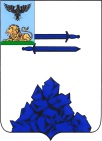 УПРАВЛЕНИЕ ОБРАЗОВАНИЯ АДМИНИСТРАЦИИ ЯКОВЛЕВСКОГО ГОРОДСКОГО ОКРУГАул.Ленина, 2, г.Строитель 309070, тел.:  (47244) 5-09-32 факс (47244) 5-05-43е-mail: ronojak@mail.ru01 ноября 2022 г.  №49-8/2505  Руководителю дошкольного образовательного учрежденияРуководитель управления образованияТ.А. Золотарева 